Esports 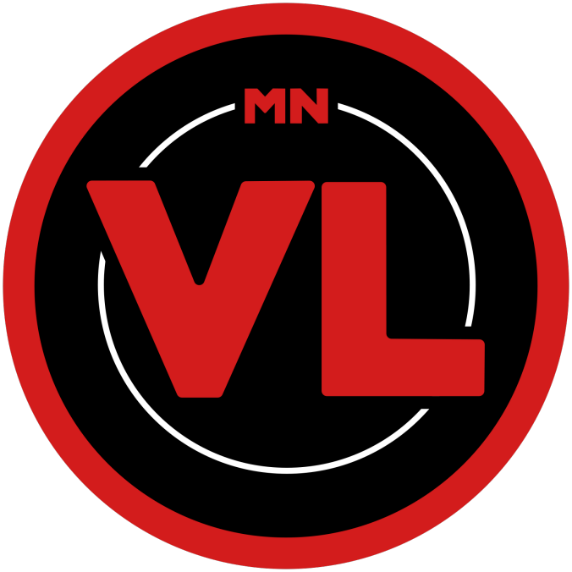 System & Networking GuideContained within this guide is an exhaustive list of titles that may be installed in an esports lab on your campus depending on varsity & club offerings.In addition to the accept listing below, the program director needs local admin to all esports computers due to the constant updates these programs receive and the rigorous practice & competition schedule. The inability to update several titles each match day will result in forfeitures impacting program & student successTable of ContentsPC Program InstallationsChipset Driver (AMD or Intel)GPU Driver (AMD or Nvidia)DiscordStreamlabsGif Your GameEpic PenSteamRocket LeagueBakkes ModApex LegendsSmiteCounter-Strike: Global OffensiveFaceit Anti-CheatESEA ClientSkyboxBattle.netOverwatchHearthstoneEpic GamesRocket LeagueFortniteUbisoft ConnectRainbow 6: SiegeLeague of LegendsValorantForza Motorsport 7Xbox LivePC Program Categories: DriverClientUtilityGameNintendo Switch accept lists:Nintendo Switch OnlineSuper Smash Bros. UltimateChipset Driver (AMD or Intel)Category: DriverLinks:AMD: https://drivers.amd.com/drivers/installer/20.50/beta/radeon-software-adrenalin-2020-21.3.1-minimalsetup-210317_web.exe Intel: https://www.intel.com/content/www/us/en/support/detect.html Explanation: Drivers that allow the motherboard and computer processor to stay up to date and functioning. The vast majority of the PCs the club built utilize AMD motherboards.accept list: N/AGPU Driver (AMD or Nvidia)Category: DriverLink: 	AMD: https://drivers.amd.com/drivers/installer/20.50/beta/radeon-software-adrenalin-2020-21.3.1-minimalsetup-210317_web.exe	Nvidia: https://www.nvidia.com/en-us/geforce/drivers/ Explanation: Drivers that allow the graphics card to stay up to date and functioning. The vast majority of the PCs the club built utilize AMD graphics cards.accept list: N/ADiscordCategory: UtilityLink: https://discord.com/api/download?platform=win Explanation: Program that allows students and coaches to communicate with each other and other teams. Necessary for club communication, tournaments (administration, registration, participation, etc.), leagues (administration, registration, participation, etc.), and college recruitment.accept list: N/AStreamlabsCategory: UtilityLink: https://streamlabs.com/slobs/download Explanation: Program allowing lab computers to stream events and matches to Twitch.tv accept list: N/AGif Your GameCategory: Utility Link: https://www.gifyourgame.com/ Explanation: Utility that allows players to capture moments from their competitive matches that can later be uploaded to the team website and social media.accept list: N/AEpic PenCategory: Utility Link: https://epic-pen.com/download Explanation: Utility that allows coaches and players to write on screen over various applications for review and discussion.accept list: N/ASteamCategory: UtilityLink: https://cdn.akamai.steamstatic.com/client/installer/SteamSetup.exe Explanation: Hub for several competitive titles such as Rocket League, Apex Legends, Smite, and Counter-Strike: Global Offensive that allows them to be downloaded and played.accept list:Rocket LeagueCategory: GameLink: https://www.epicgames.com/store/en-US/p/rocket-league Explanation: A video game title played in the competitive league Unified Esports, MNVL, and NASEF alongside various state and national tournaments held by high schools, colleges, and national esports organizations.accept list:Bakkes ModCategory: UtilityLink: https://github.com/bakkesmodorg/BakkesModInjectorCpp/releases/latest/download/BakkesModSetup.zip Explanation: Extension to Rocket League that allows players to practice and run drills. accept list: N/AApex LegendsCategory: GameLink: https://store.steampowered.com/app/1172470/Apex_Legends/ Explanation: Competitive game in the league IGL and several national tournaments.accept list:SmiteCategory: GameLink: https://store.steampowered.com/app/386360/SMITE/ Explanation: Competitive game in the leagues IHSEN and PlayVS along with several national tournaments run by high schools, colleges, and other organizationsaccept list:Counter-Strike: Global OffensiveCategory: Game Link: https://store.steampowered.com/app/730/CounterStrike_Global_Offensive/ Explanation: Competitive game played in the SPIN League, ESEA, and Faceit along with several national tournaments run by high schools, colleges, and other organizationsaccept list:Faceit Anti-CheatCategory: UtilityLink: https://www.faceit.com/en/anti-cheat Explanation: Add on to Counter-Strike: Global Offensive that allows players to participate in the Faceit League and associated tournaments.accept list: N/AESEA ClientCategory: ClientLink: https://play.esea.net/index.php?s=downloads&d=download&id=1 Explanation: Client for Counter-Strike: Global Offensive that allows players to participate in the ESEA league and associated tournaments.accept list: N/ASkyboxCategory: UtilityLink: https://landing.skybox.gg/ Explanation: Tool used to upload match recordings and analyze them.accept list: N/ABattle.netCategory: ClientLink: https://www.blizzard.com/apps/battle.net/desktop Explanation: Client that gives access to the games Overwatch and Hearthstone that are in the leagues NASEF, PlayVS, MNVL, and several tournaments nationally.accept list:OverwatchCategory: GameLink: https://playoverwatch.com/en-us/ Explanation: A video game title played in the competitive leagues PlayVS, NASEF, and alongside various state and national tournaments held by high schools, colleges, and national esports organizations.accept list:HearthstoneCategory: GameLink: https://playhearthstone.com/en-us Explanation: A video game title played in various state and national tournaments held by high schools, colleges, and national esports organizations.accept list:Epic GamesCategory: Client Link: https://launcher-public-service-prod06.ol.epicgames.com/launcher/api/installer/download/EpicGamesLauncherInstaller.msi Explanation: Client that gives access to the games Rocket League and Fortnite played in the leagues MNVL, PlayVS, NASEF, and several other national tournaments.accept list:FortniteCategory: GameLink: https://www.epicgames.com/store/en-US/p/fortnite Explanation: A video game title played in the competitive league MNVL alongside various state and national tournaments held by high schools, colleges, and national esports organizations.accept list:Ubisoft ConnectCategory: ClientLink: https://ubi.li/4vxt9 Explanation: Client that gives access to the game Rainbow 6: Siege that is in the SPIN League and several tournaments nationally.accept list: Rainbow 6: SiegeCategory: Game Link: https://www.ubisoft.com/en-us/game/rainbow-six/siege/buy Explanation:  A video game title played in the competitive league SPIN alongside various state and national tournaments held by high schools, colleges, and national esports organizations.accept list:League of LegendsCategory: GameLink: https://signup.na.leagueoflegends.com/en/signup/redownload?page_referrer=index Explanation: A video game title played in the competitive league MNVL alongside various state and national tournaments held by high schools, colleges, and national esports organizations.accept list:ValorantCategory: GameLink: https://playvalorant.com/en-us/ Explanation: A video game title played in the competitive league MNVL alongside various state and national tournaments held by high schools, colleges, and national esports organizations.accept list:*Kernel level anti-cheat called Riot Vanguard needs to initialize on each system startup*Forza Motorsport 7Category: GameLink: https://www.microsoft.com/en-us/p/forza-motorsport-7/9nblggh4tnrt?activetab=pivot:overviewtab Explanation: A video game title played in the competitive leagues UGC alongside various state and national tournaments held by high schools, colleges, and national esports organizations.accept list:Xbox LiveLink: https://www.xbox.com/en-US/live Explanation: The network used for online multiplayer functionality for Windows Store & Xbox titles. Necessary for titles like Forza, Rainbow 6, and Rocket League (if the latter 2 are played on Xbox).accept list: Nintendo Switch OnlineLink: https://www.nintendo.com/switch/online-service/ Additional Guide: https://k12techpro.com/how-to-change-nintendo-switch-nat-type-for-esports-fortigate/ Explanation: The network service used for Nintendo Switch online multiplayer functionality to download, update, and play club titles such as Super Smash Bros. Ultimate, Rocket League, and Fortnite.accept list:Super Smash Bros. UltimateExplanation: Nintendo Switch exclusive game that is played both in-person and online in multiple leagues and tournaments including IHSEN, IGL, and PlayVS.accept list:Resourceshttps://drive.google.com/file/d/13lLVu-kI8W0CNGVzbGwR1wqXW3tPk8yX/viewhttps://playvs.zendesk.com/hc/en-us/articles/360026688853-Hardware-Network-Specifications-Inclusion-lists-#h_01EZRR51K1GSGAXRCZ5DRQXMDChttps://help.highschoolesportsleague.com/hc/en-us/articles/360024326931-Ports-Services-to-Open https://us.forums.blizzard.com/en/sc2/t/how-to-put-in-ports-number-for-blizzard-games/7533 https://en-americas-support.nintendo.com/app/answers/detail/a_id/22272/~/how-to-set-up-a-routers-port-forwarding-for-a-nintendo-switch-consoleHTTPTCP port 80HTTPS443UDP27015 through 270304380TCP27015 through 27030UDP 27000 to 27015inclusive (Game client traffic)UDP27015 to 27030inclusive (Typically Matchmaking and HLTV)UDP27031 and 27036(incoming, for In-Home Streaming)TCP27036 and 27037(incoming, for In-Home Streaming)TCP27015(SRCDS Rcon port)UDP347843794380(Outbound)IPV445.121.184.0/2345.121.186.0/23 103.10.124.0/24 103.10.125.0/24 103.28.54.0/23 146.66.152.0/23 146.66.154.0/24146.66.155.0/24 146.66.156.0/23 146.66.158.0/23 Valve CorporationIPV4 153.254.86.0/24IPV4 155.133.224.0/23 155.133.227.0/24 155.133.228.0/23 155.133.230.0/23 155.133.232.0/24 155.133.233.0/24 155.133.234.0/24 155.133.235.0/24155.133.236.0/23 155.133.238.0/24155.133.239.0/24 155.133.240.0/23 155.133.242.0/23 155.133.244.0/24 155.133.245.0/24 155.133.246.0/23 155.133.248.0/24 155.133.249.0/24 155.133.250.0/24 155.133.252.0/24 155.133.253.0/24 155.133.254.0/24 155.133.255.0/24 162.254.192.0/24 162.254.193.0/24 162.254.194.0/23 162.254.196.0/24 162.254.197.0/24 162.254.198.0/24 162.254.199.0/24 185.25.180.0/23 185.25.182.0/24 185.25.183.0/24 190.216.121.0/24 190.217.33.0/24 192.69.96.0/23Valve CorporationIPV4 205.185.194.0/24 Valve Corporation (C04780190)IPV4 205.196.6.0/24208.64.200.0/24 208.64.201.0/24 208.64.202.0/24 208.64.203.0/24 208.78.164.0/23 208.78.166.0/24 208.78.167.0/24Valve CorporationUDP7000-9000rocketleague.comTCP80443rocketleague.comIPpsyonix-rl.appspot.comrl-cdn.psyonix.compsyonix.comdatahound.comc.evidon.comPsy.netrl-cdn.psyonix.comConfig.psynet.ggrl-psy.netTCP1024-112432169960-996918000180601812027900289102990027015-2703027036-27037UDP438027000-27031270361024-1124180002990037000-40000UDP9002-9999smitegame.comTCP9000, 9001hirezstudios.comIPhirez.nethi-rezgame.netTCP27015-2703027036-27037UDP438027000-2703127036TCP804431119112037244000611261136114UDP8044311193478-347950605062625012000-64000112037244000611261136114TCP11193724611380UDP3478-347950605062625012000-64000TCP11193724UDP11193724IPepicgames-download1.akamaized.netdownload.epicgames.comdownload2.epicgames.comdownload3.epicgames.comdownload4.epicgames.comepicgames.comIcdn1.unrealengine.comcdn2.unrealengine.comIstatic-assets-prod.epicgames.comIgraphql.epicgames.comaccount-public-service-prod03.ol.epicgames.comcatalog-public-service-prod06.ol.epicgames.comcoderedemption-public-service-prod.ol.epicgames.comdatarouter.ol.epicgames.comdatastorage-public-service-liveeos.ol.epicgames.comecommerceintegration-public-service-ecomprod02.ol.epicgames.comentitlement-public-service-prod08.ol.epicgames.comeulatracking-public-service-prod06.ol.epicgames.comfriends-public-service-prod06.ol.epicgames.comfulfillment-public-service-prod06.ol.epicgames.comlauncher-public-service-prod06.ol.epicgames.comlauncher-website-prod07.ol.epicgames.com/launcherwaitingroom-public-service-prod06.ol.epicgames.comlibrary-service.live.use1a.on.epicgames.comlightswitch-public-service-prod06.ol.epicgames.comnotifications-service-prod06.ol.epicgames.com:443orderprocessor-public-service-ecomprod01.ol.epicgames.compersona-public-service-prod06.ol.epicgames.compriceengine-public-service-ecomprod01.ol.epicgames.comxmpp-service-prod.ol.epicgames.comTCP52225795-5847(inclusive)UDP52225795-5847(inclusive)TCP804431300013005132001400014001140081402014021140221402314024TCP804431300013005132001400014001140081402014021140221402314024UDP6015TCP2099prod.na2.lol.riotgames.comTCP5222-5223chat.na2.lol.riotgames.comUDP5100-5400192.64.170.0/24 192.64.171.0/24192.64.172.0/24192.64.173.0/24192.64.174.0/24TCP8088spectator.na2.lol.riotgames.comTCP443auth.riotgames.comlq.na2.lol.riotgames.coml3cdn.riotgames.comprod.config.patcher.riotgames.comus.edge.rms.si.riotgames.comekg.riotgames.comacs.leagueoflegends.comentitlements.auth.riotgames.commatchhistory.na.leagueoflegends.complstore.na2.lol.riotgames.comstatus.leagueoflegends.comstore.na2.lol.riotgames.comlolstore-a.akamaihd.netlolesports.comriotgamespatcher-a.akamaihd.netcds.s4a8x2q3.hwcdn.netTCP80, 443clubs.leagueoflegends.comfrontpage.na.leagueoflegends.comlolstatic-a.akamaihd.netoembed.leagueoflegends.comam-a.akamaihd.netriot.complayvs.comIPplayerpreferences.riotgames.comriotp0use1.vivox.comTCP20995222-522380888393-8400UDP5000-55008088TCP3074UDP88500307435444500TCP53803074UDP5388500307 35444500UDP1-65535(inclusive)TCP6667	12400	 28910	 29900	 29901	 29920